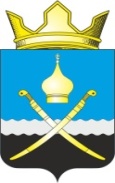 Российская ФедерацияРостовская область, Тацинский районМуниципальное образование «Михайловское сельское поселение»Администрация Михайловского сельского поселения__________________________________________________________________ПОСТАНОВЛЕНИЕ24 ноября 2017  года                            № 172                                    х. МихайловО внесении изменений  в постановление Администрации  Михайловского сельскогопоселения от  04.12.2015 № 196 « Об утверждении административного регламента предоставления муниципальной услуги «Продажа земельного участка, находящегося в муниципальной собственности , без проведения торгов»В соответствии с Земельным кодексом Российской Федерации, Федеральным законом от 23.06.2014 № 171-ФЗ «О внесении изменений в Земельный кодекс Российской Федерации и отдельные законодательные акты Российской Федерации», Федеральным законом от 27.07.2010  № 210-ФЗ «Об организации предоставления государственных и муниципальных услуг», Федеральным законом от 09.02.2009    № 8-ФЗ «Об обеспечении доступа к информации о деятельности государственных органов и органов местного самоуправления», Федеральным законом от 27.07.2006 № 149-ФЗ «Об информации, информационных технологиях и о защите информации», ПОСТАНОВЛЯЮ:        1. Внести  в постановление Администрации Михайловского сельского поселения  от 04.12.2015 № 196  «Об утверждении административного регламента предоставления муниципальной услуги «Продажа земельного  участка, находящегося в муниципальной собственности,  без проведения торгов» следующие изменения:  -  наименование постановления изложить в редакции: «Продажа земельного участка без проведения торгов».          -  изложить приложение к постановлению в новой редакции (Приложение).     2.	Настоящее постановление подлежит опубликованию и размещению на официальном сайте Администрации Михайловского сельского поселения.3.	Контроль за исполнением настоящего постановления оставляю  за собой.И.о. главы Администрации Михайловского сельского поселения  					                    Л.В. ТитоваПриложениек постановлению администрацииМихайловского сельского поселения от  24.11.2017 №172АДМИНИСТРАТИВНЫЙ РЕГЛАМЕНТ предоставления муниципальной услуги «Продажа земельного участка  без проведения торгов»I. Общие положения1.1. Предмет регулирования административного регламента1.1.1. Административный регламент по предоставлению муниципальной услуги «Продажа земельного участка  без проведения торгов» (далее соответственно - административный регламент, муниципальная услуга) разработан в целях повышения качества предоставления муниципальной услуги, и определяет последовательность и сроки действий (административных процедур), порядок и формы контроля за исполнением административного регламента, порядок и формы обжалования решений и действий (бездействия) органа, предоставляющего муниципальную услугу, а также должностных лиц, муниципальных служащих, участвующих в предоставлении муниципальной услуги.1.1.2. Муниципальная услуга предоставляется в рамках решения вопроса местного значения «Владение, пользование и распоряжение имуществом, находящимся в муниципальной собственности поселения», установленного  пунктом 3 статьи 14 Федерального закона от 06.10.2003 № 131-ФЗ «Об общих принципах организации местного самоуправления в Российской Федерации», а также в рамках осуществления полномочий по распоряжению земельными участками на территории Михайловского сельского поселения Тацинского муниципального района Ростовской области в пределах, установленных статьей	 11 Земельного кодекса Российской Федерации, пунктом 2 статьи 3.3 Федерального закона Российской Федерации от 25.10.2001 № 137-ФЗ «О введении в действие Земельного кодекса Российской Федерации».1.2. Круг заявителей1.2.1. В качестве заявителей выступают физические и юридические лица (за исключением государственных органов и их территориальных органов, органов государственных внебюджетных фондов и их территориальных органов, органов местного самоуправления) либо их уполномоченные представители (далее - заявители).1.2.2. От имени заявителя могут выступать лица, имеющие право в соответствии с законодательством Российской Федерации представлять интересы заявителя, либо лица, уполномоченные заявителем в порядке, установленном законодательством Российской Федерации.1.2.3. В случае, если земельный участок, на котором расположены здание, сооружение, предстоит образовать или границы такого земельного участка подлежат уточнению, с заявлением о предварительном согласовании может обратиться любой правообладатель здания, сооружения, помещения в здании, сооружении.1.3. Объекты правоотношений1.3.1. Объектами правоотношений являются земельные участки, расположенные в границах Михайловского сельского поселения, сформированные и поставленные на Государственный кадастровый учет с границами, установленными в соответствии с действующим законодательством.1.3.2. Предоставление земельного участка  без проведения торгов в соответствии с настоящим административным регламентом осуществляется в случаях, если не требуется его образование или уточнение его границ.1.3.3. Без проведения торгов осуществляется продажа:1) земельных участков, образованных из земельного участка, предоставленного в аренду для комплексного освоения территории, лицу, с которым в соответствии с Градостроительным кодексом Российской Федерации заключен договор о комплексном освоении территории, если иное не предусмотрено подпунктами 2 и 4настоящего пункта;2) земельных участков, образованных из земельного участка, предоставленного некоммерческой организации, созданной гражданами, для комплексного освоения территории в целях индивидуального жилищного строительства (за исключением земельных участков, отнесенных к имуществу общего пользования), членам этой некоммерческой организации или, если это предусмотрено решением общего собрания членов этой некоммерческой организации, этой некоммерческой организации;3) земельных участков, образованных из земельного участка, предоставленного некоммерческой организации, созданной гражданами, для ведения садоводства, огородничества, дачного хозяйства (за исключением земельных участков, отнесенных к имуществу общего пользования), членам этой некоммерческой организации;4) земельных участков, образованных в результате раздела земельного участка, предоставленного некоммерческой организации, созданной гражданами, для комплексного освоения территории в целях индивидуального жилищного строительства и относящегося к имуществу общего пользования, этой некоммерческой организации;5) земельных участков, образованных в результате раздела земельного участка, предоставленного юридическому лицу для ведения дачного хозяйства и относящегося к имуществу общего пользования, указанному юридическому лицу;6) земельных участков, на которых расположены здания, сооружения, собственникам таких зданий, сооружений либо помещений в них  в случае, если здание, сооружение, расположенные на земельном участке, раздел которого невозможно осуществить без нарушений требований к образуемым или измененным земельным участкам, или помещения в указанных здании, сооружении принадлежат нескольким лицам на праве частной  собственности либо  на таком земельном участке расположены  несколько зданий, сооружений, принадлежащих нескольким лицам на праве частной собственности;7) земельных участков, находящихся в постоянном (бессрочном) пользовании юридических лиц, указанным юридическим лицам, за исключением:- органов государственной власти и органов местного самоуправления;- государственных и муниципальных учреждений (бюджетных, казенных, автономных);- казенных предприятий;- центров исторического наследия президентов Российской Федерации, прекративших исполнение своих полномочий;8) земельных участков крестьянскому (фермерскому) хозяйству или сельскохозяйственной организации в случаях, установленных Федеральным законом «Об обороте земель сельскохозяйственного назначения»;9) земельных участков, предназначенных для ведения сельскохозяйственного производства и переданных в аренду гражданину или юридическому лицу, этому гражданину или этому юридическому лицу по истечении трех лет с момента заключения договора аренды с этим гражданином или этим юридическим лицом либо передачи прав и обязанностей по договору аренды земельного участка этому гражданину или этому юридическому лицу при условии надлежащего использования такого земельного участка в случае, если этим гражданином или этим юридическим лицом заявление о заключении договора купли-продажи такого земельного участка без проведения торгов подано до дня истечения срока указанного договора аренды земельного участка;10) земельных участков гражданам для индивидуального жилищного строительства, ведения личного подсобного хозяйства в границах населенного пункта, садоводства, дачного хозяйства, гражданам или крестьянским (фермерским) хозяйствам для осуществления крестьянским (фермерским) хозяйством его деятельности в случае, если по истечении тридцати дней со дня опубликования извещения о предоставлении земельного участка для указанных целей заявления иных граждан, крестьянских (фермерских) хозяйств не поступили.1.4. Требования к порядку информирования о предоставлении муниципальной услуги1.4.1. Информация о месте нахождения, графике работы, справочных телефонах, адресе официального сайта в информационно-телекоммуникационной сети «Интернет» (далее соответственно – официальный сайт, сеть «Интернет») органа, предоставляющего муниципальную услугу.Администрация Михайловского сельского поселения (далее - администрация), расположена по адресу: Ростовская область, Тацинский район,  х. Михайлов, ул. Ленина, 126.       График работы кроме выходных и праздничных дней:График работы:          понедельник – пятница  с 8.00 до 16.12;          перерыв с 12.00 до 13.00.Справочный телефон: (886397) 25-1-02.Адрес официального сайта Михайловского сельского поселения в сети Интернет http://mihailov-sp.ru.Адрес электронной почты для направления обращений по вопросам предоставления муниципальной услуги:sp38399@donpac.ru.1.4.2. Информация о месте нахождения, графике работы, справочных телефонах, адресе сайта в сети «Интернет» организаций, участвующих в предоставлении муниципальной услуги.1.4.3. Информация по вопросам предоставления муниципальной услуги, 
и услуг, которые являются необходимыми и обязательными для предоставления муниципальной услуги, предоставляется:- на официальном сайте;- посредством публикации в средствах массовой информации, издания информационных материалов (информационных бюллетеней);- с использованием средств телефонной связи;- при личном обращении в Администрацию Михайловского сельского поселения.Заявитель имеет право на получение информации о ходе предоставления муниципальной услуги с использованием средств телефонной связи, электронной почты. 1.4.4. На информационных стендах расположенных в зданиях Администрации Михайловского сельского поселения, размещается следующая информация:- извлечения из нормативных правовых актов, содержащих нормы, регламентирующие деятельность по предоставлению муниципальной услуги;- извлечения из текста административного регламента;- блок-схема предоставления муниципальной услуги;- перечни документов, необходимых для предоставления муниципальной услуги;- перечень услуг, которые являются необходимыми и обязательными для предоставления муниципальной услуги;- образцы оформления документов, необходимых для предоставления муниципальной услуги, и требования к ним;- информация о местонахождении, справочных телефонах, адресе официального сайта и электронной почты, графике работы органа, предоставляющего муниципальную услугу;- график приема заявителей должностными лицами, муниципальными служащими органа, предоставляющего муниципальную услугу;- информация о сроках предоставления муниципальной услуги;- основания для отказа в приеме документов, необходимых для предоставления муниципальной услуги;- основания для отказа в предоставлении муниципальной услуги;- порядок информирования о ходе предоставления муниципальной услуги;- порядок получения консультаций;- порядок обжалования решений, действий (бездействия) органа, предоставляющего муниципальную услугу, должностных лиц, муниципальных служащих органа, предоставляющего муниципальную услугу;- иная информация необходимая для предоставления муниципальной услуги.1.4.5. Консультации (справка) по вопросам предоставления муниципальной услуги оказывают специалисты Администрации следующими способами:при личном обращении; по телефону;в письменном виде, посредством направления почтового отправления в адрес администрации Михайловского сельского поселения;через  официальный  интернет-сайт http://mihailov-sp.ru (раздел: Интернет-приемная);- посредством направления запроса по электронной почте администрации Михайловского сельского поселения  - sp38399@donpac.ru.При информировании заявителя о порядке предоставления муниципальной услуги специалист сообщает информацию по следующим вопросам:нормативные правовые акты, регламентирующие порядок оказания муниципальной услуги;категории заявителей, имеющих право на получение муниципальной услуги;сведения о порядке и размере оплаты муниципальной услуги;исчерпывающий перечень документов, необходимых для получения муниципальной услуги;способы подачи документов для получения муниципальной услуги;способы получения результата услуги;сроки предоставления муниципальной услуги;результат оказания муниципальной услуги;основания для отказа в оказании муниципальной услуги;способы обжалования действий (бездействия) должностных лиц и специалистов, участвующих в предоставлении муниципальной услуги;требования к заверению документов и сведений;входящие номера, под которыми зарегистрированы в системе делопроизводства заявления и прилагающиеся к ним материалы.Специалист, к которому обратился заявитель,  осуществляет информирование о ходе предоставления услуги в момент обращения либо сообщает срок предоставления информации о ходе предоставления услуги.При ответе на телефонные звонки специалист должен назвать фамилию, имя, отчество, занимаемую должность и наименование подразделения, предложить гражданину представиться и изложить суть вопроса.Специалист, осуществляющий устное информирование о порядке предоставления муниципальной услуги, не вправе осуществлять информирование заявителя, выходящее за рамки стандартных процедур и условий предоставления муниципальной услуги и прямо или косвенно влияющее на индивидуальное решение заявителя.Специалист, осуществляющий индивидуальное устное информирование о порядке предоставления муниципальной услуги, должен принять все необходимые меры для полного и оперативного ответа на поставленные вопросы. В случае невозможности предоставления полной информации специалист, осуществляющий индивидуальное устное информирование, должен предложить гражданину обратиться за необходимой информацией в письменном виде либо назначить другое удобное для него время для устного информирования по интересующему его вопросу.Индивидуальное письменное информирование о порядке предоставления муниципальной услуги при письменном обращении заявителя в орган, предоставляющий муниципальную услугу, осуществляется путем направления ответов почтовым отправлением, факсом, а также электронной почтой.Ответ на письменные обращения и обращения, поступившие по электронной почте, по вопросам получения консультации по порядку предоставления услуги дается в срок, не превышающий 30 (тридцать) дней со дня регистрации обращения в органе.Время, отведенное на одну консультацию по телефону, составляет не более 10 минут.Консультирование осуществляется безвозмездно как в устной, так и в письменной форме. II. Стандарт предоставления муниципальной услуги2.1. Наименование муниципальной услуги          2.1.1. «Продажа земельного участка без проведения торгов».2.2. Наименование органа местного самоуправления, предоставляющего муниципальную услугу         2.2.1. Органом, уполномоченным на предоставление муниципальной услуги, является Администрация Михайловского сельского поселения, от имени которого выступает специалист по земельным и имущественным отношениям(далее - орган, предоставляющий муниципальную услугу).2.2.2. При предоставлении муниципальной услуги орган, предоставляющий муниципальную услугу, осуществляет взаимодействие с Управлением Федеральной службы государственной регистрации, кадастра и картографии по Ростовской области (далее - Управление Росреестра), ФГБУ «Федеральная кадастровая палата Росреестра» по Ростовской области (далее - ФГБУ «ФКП»), Инспекцией Федеральной налоговой службы России по Ростовской области (далее - ИФНС), с иными органами и организациями (в случае необходимости).Формы запросов и сроки предоставления запрашиваемых сведений установлены действующим законодательством.В Управлении Росреестра в установленном законом порядке запрашиваются сведения об объекте недвижимости, содержащиеся в Едином государственном реестре прав на недвижимое имущество и сделок с ним, которые выдаются в виде:            - выписки из Единого государственного реестра прав на недвижимое имущество и сделок с ним;           - уведомления об отсутствии в Едином государственном реестре прав на недвижимое имущество и сделок с ним запрашиваемых сведений.            В ФГБУ «ФКП» в установленном законом порядке запрашиваются сведения, содержащиеся в Государственном кадастре недвижимости,  которые выдаются в виде:          - кадастровой выписки о земельном участке;          - кадастрового паспорта земельного участка;          - кадастровой выписки об объекте капитального строительства;          - кадастрового паспорта об объекте капитального строительства;          - кадастрового плана территории;   - копии документа, на основании которого сведения об объекте недвижимости внесены в государственный кадастр недвижимости; - в ином виде, определенном органом нормативно-правового регулирования в сфере кадастровых отношений.2.2.3.Орган, предоставляющий муниципальную услугу, не вправе требовать от заявителя:1) представления документов и информации или осуществления действий, представление или осуществление которых не предусмотрено нормативными правовыми актами, регулирующими отношения, возникающие в связи с предоставлением муниципальной услуги;2) представления документов и информации, в том числе подтверждающих внесение заявителем платы за предоставление муниципальной услуги, которые находятся в распоряжении органа предоставляющего муниципальные услуги, иных государственных органов, органов местного самоуправления либо подведомственных государственным органам или органам местного самоуправления организаций, участвующих в предоставлении предусмотренных частью 1 статьи 1 Федерального закона от 27.07.2010 № 210-ФЗ «Об организации предоставления государственных и муниципальных услуг» государственных и муниципальных услуг, в соответствии с нормативными правовыми актами Российской Федерации, нормативными правовыми актами Ростовской области, муниципальными правовыми актами. Заявитель вправе представить указанные документы и информацию в орган, предоставляющий муниципальную услугу, по собственной инициативе;3) осуществления действий, в том числе согласований, необходимых для предоставления муниципальной услуги и связанных с обращением в иные государственные органы, органы местного самоуправления, организации, за исключением получения услуг и получения документов и информации, предоставляемых в результате предоставления услуг, которые являются необходимыми и обязательными для предоставления государственных, муниципальной услуги.2.3. Описание результата предоставления муниципальной услуги2.3.1. Результатом предоставления муниципальной услуги является договор купли-продажи земельного участка.2.4. Срок предоставления муниципальной услуги2.4.1. Срок предоставления муниципальной услуги составляет не более 30 дней с момента регистрации поступившего заявления в Администрацию.         2.4.2. В случае если решение о предварительном согласовании предоставления земельного участка не принималось при предоставлении земельного участка гражданам для индивидуального жилищного строительства, ведения личного подсобного хозяйства в границах населенного пункта, садоводства, дачного хозяйства, гражданам и крестьянским (фермерским) хозяйствам для осуществления крестьянским (фермерским) хозяйством его деятельности – не более 67 дней, в том числе:        - 30 дней на опубликование извещения о предоставлении земельного участка для указанных целей или принятие решения об отказе в предоставлении земельного участка в соответствии со статьей 39.16 Земельного кодекса РФ;       2.4.3  если не было альтернативных заявлений: 30 дней со дня опубликования извещения –подготовка проекта договора купли-продажи земельного участка в трех экземплярах, их подписание и направление заявителю;       2.4.4  если поступили альтернативные заявления:7 дней с момента поступления таких заявлений – принятие решения об отказе в предоставлении земельного участка обратившемуся лицу и о проведении аукциона2.5. Перечень нормативных правовых актов, регулирующих отношения, возникающие в связи с предоставлением муниципальной услуги2.5.1. Предоставление муниципальной услуги осуществляется 
в соответствии с:Конституцией Российской Федерации;Земельным кодексом Российской Федерации;Водным кодексом Российской Федерации;Гражданским кодексом Российской Федерации;Жилищным кодексом Российской Федерации;Налоговым кодексом Российской Федерации;Градостроительным кодексом Российской Федерации;Федеральным законом от 25.10.200 № 137-ФЗ «О введении в действие Земельного кодекса Российской Федерации»;Федеральным законом от 06.10.2003 № 131-ФЗ «Об общих принципах организации местного самоуправления в Российской Федерации»;Федеральным законом от 27.07.2010 № 210-ФЗ «Об организации предоставления государственных и муниципальных услуг»;Федеральным законом от 09.02.2009 № 8-ФЗ «Об обеспечении доступа к информации о деятельности государственных органов и органов местного самоуправления»;Федеральным законом от 27.07.2006 № 149-ФЗ «Об информации, информационных технологиях и о защите информации»;Федеральный закон от 21.08.1997 №122-ФЗ «О государственной регистрации прав на недвижимое имущество и сделок с ним»;Федеральный закон от 24.07.2007 №221-ФЗ «О государственном кадастре недвижимости»;Федеральным законом от 02.05.2006 №59-ФЗ «О порядке рассмотрения обращений граждан Российской Федерации»;Законом Российской Федерации от 27.04.1993 № 4866-1 «Об обжаловании в суд действий и решений, нарушающих права и свободы граждан»;Федеральным законом от 24.07.2002 №101-ФЗ «Об обороте земель сельскохозяйственного назначения»;Федеральным законом от 07.07.2003 №112-ФЗ «О личном подсобном хозяйстве»;Федеральным законом от 12.01.1996 №7-ФЗ «О некоммерческих организациях»;Федеральным законом от 11.06.2003 N 74-ФЗ «О крестьянском (фермерском) хозяйстве»;- Федеральным законом от 24.11.1995 № 181-ФЗ «О социальной защите инвалидов в Российской Федерации;Приказом Минэкономразвития РФ от 12.01.2015 №1 «Об утверждении перечня документов, подтверждающих право заявителя на приобретение земельного участка без проведения торгов»;Приказом Минэкономразвития РФ от 27.11.2014 №762 «Об утверждении требований к подготовке схемы расположения земельного участка или земельных участков на кадастровом плане территории и формату схемы расположения земельного участка или земельных участков на кадастровом плане территории при подготовке схемы расположения земельного участка или земельных участков на кадастровом плане территории в форме электронного документа, формы схемы расположения земельного участка или земельных участков на кадастровом плане территории, подготовка которой осуществляется в форме документа на бумажном носителе»;Уставом муниципального образования «Михайловское сельское поселение»;иными нормативно-правовыми актами, действующими в сфере земельных отношений.2.6. Исчерпывающий перечень документов, необходимых в соответствии 
с нормативными правовыми актами для предоставления муниципальной услуги. 2.6.1. Перечень документов, которые заявитель должен представить самостоятельно или по собственной инициативе, так как они подлежат представлению в рамках межведомственного информационного взаимодействия:          1)  Заявление о предварительном согласовании предоставления земельного участка или о предоставлении земельного участка без проведения торгов по формам согласно приложению 2 к административному регламенту, оригинал;2)   документы, подтверждающие право заявителя на приобретение земельного участка без проведения торгов, копия при предъявлении оригинала:  - для лиц, с которыми заключен договор о комплексном освоении территории: договор о комплексном освоении территории; выписка ЕГРН об объекте недвижимости (об испрашиваемом земельном участке); утвержденный проект планировки и утвержденный проект межевания территории; выписка из ЕГРЮЛ о юридическом лице, являющемся заявителем;   -   для членов некоммерческой организации, созданной гражданами, которой предоставлен земельный участок для комплексного освоения в целях индивидуального жилищного строительства:             документ, подтверждающий членство заявителя в некоммерческой организации: выписка из протокола общего собрания некоммерческой организации (о принятии в члены некоммерческой организации); решение органа некоммерческой организации о распределении испрашиваемого земельного участка заявителю: выписка из протокола общего собрания некоммерческой организации (о распределении земельного участка заявителю);  договор о комплексном освоении территории; выписка из ЕГРН об объекте недвижимости (об испрашиваемом земельном участке);  выписка из ЕГРЮЛ о юридическом лице Выписка из ЕГРЮЛ о юридическом лице; утвержденный проект планировки и утвержденный проект межевания территории; -  для некоммерческой организации, созданной гражданами, которой предоставлен земельный участок для комплексного освоения в целях индивидуального жилищного строительства: решение органа некоммерческой организации о приобретении земельного участка: выписка из протокола общего собрания некоммерческой организации (о приобретении земельного участка); договор о комплексном освоении территории; утвержденный проект планировки и утвержденный проект межевания территории; выписка из ЕГРН об объекте недвижимости (об испрашиваемом земельном участке);   выписка из ЕГРЮЛ о юридическом лице, являющемся заявителем;         -   для членов некоммерческой организации, созданной гражданами, которой предоставлен земельный участок для садоводства, огородничества, дачного хозяйства: документ, удостоверяющий (устанавливающий) права заявителя на испрашиваемый земельный участок, если право на такой земельный участок не зарегистрировано в ЕГРН: решение суда, копия; документ, подтверждающий членство заявителя в некоммерческой организации:  выписка из протокола общего собрания некоммерческой организации (о принятии в члены некоммерческой организации); решение органа некоммерческой организации о распределении испрашиваемого земельного участка заявителю:  выписка из протокола общего собрания некоммерческой организации (о распределении земельного участка заявителю);  утвержденный проект межевания территории  или  проект организации и застройки территории некоммерческого объединения (в случае отсутствия утвержденного проекта межевания территории); выписка из ЕГРН об объекте недвижимости (об испрашиваемом земельном участке);             -   для некоммерческих организаций, созданных гражданами, которым предоставлен земельный участок для комплексного освоения в целях индивидуального жилищного строительства: решение органа некоммерческой организации о приобретении земельного участка, относящегося к имуществу общего пользования:  выписка из протокола общего собрания некоммерческой организации о приобретении земельного участка, относящегося к имуществу общего пользования;  договор о комплексном освоении территории;   выписка из ЕГРН об объекте недвижимости (об испрашиваемом земельном участке);  выписка из ЕГРЮЛ;            -    для  юридических лиц, которым предоставлен земельный участок для ведения дачного хозяйства:  решение органа юридического лица о приобретении земельного участка, относящегося к имуществу общего пользования: выписка из протокола общего собрания некоммерческой организации о приобретении земельного участка, относящегося к имуществу общего пользования; документ, удостоверяющий (устанавливающий) права заявителя на испрашиваемый земельный участок, если право на такой земельный участок не зарегистрировано в ЕГРН: решение суда, копия;  утвержденный проект межевания территории  или	 проект организации и застройки территории некоммерческого объединения (в случае отсутствия утвержденного проекта межевания территории; выписка из ЕГРН об объекте недвижимости (об испрашиваемом земельном участке); выписка из ЕГРЮЛ о юридическом лице, являющемся заявителем;            - для собственников здания, сооружения либо помещения в здании, сооружении;             документ, удостоверяющий (устанавливающий) права заявителя на здание, сооружение либо помещение, если право на такое здание, сооружение либо помещение не зарегистрировано в ЕГРН, с отметкой о регистрации в уполномоченном органе в порядке, установленном законодательством в месте его издания до момента создания Учреждения юстиции по государственной регистрации прав на недвижимое имущество и сделок с ним на территории Ростовской области: регистрационное удостоверение, выданное уполномоченным органом в порядке, установленном законодательством в месте его издания до момента создания Учреждения юстиции по государственной регистрации прав на недвижимое имущество и сделок с ним на территории Ростовской области (выданное организациями технической инвентаризации), договор купли-продажи (удостоверенный нотариусом),  договор дарения (удостоверенный нотариусом),  договор мены (удостоверенный нотариусом), договор ренты (удостоверенный нотариусом), договор пожизненного содержания с иждивением (удостоверенный нотариусом),  решение суда о признании права на объект,  свидетельство о праве на наследство по закону (выданное нотариусом),   свидетельство о праве на наследство по завещанию (выданное нотариусом);              документ, удостоверяющий (устанавливающий) права заявителя на испрашиваемый земельный участок, если право на такой земельный участок не зарегистрировано в ЕГРН: государственный акт на право пожизненного наследуемого владения (право постоянного (бессрочного) пользования землей (выданный исполнительным комитетом Совета народных депутатов; договор на передачу земельного участка в постоянное (бессрочное) пользование (выданный исполнительным комитетом Совета народных депутатов;)  свидетельство о праве бессрочного (постоянного) пользования землей (выданное земельным комитетом, исполнительным органом сельского (поселкового) Совета народных депутатов); договор аренды земельного участка, заключенный до момента создания Учреждения юстиции по государственной регистрации прав на недвижимое имущество и сделок с ним на территории Ростовской области (выданный земельным комитетом, администрацией МО);  типовой договор о предоставлении в бессрочное пользование земельного участка под строительство индивидуального жилого дома на праве личной собственности (выданный исполнительным комитетом Совета народных депутатов);  решение суда; сообщение заявителя (заявителей), содержащее перечень всех зданий, сооружений, расположенных на испрашиваемом земельном участке, с указанием их кадастровых (условных, инвентарных) номеров и адресных ориентиров; выписка из ЕГРН об объекте недвижимости (об испрашиваемом земельном участке); выписка из ЕГРН об объекте недвижимости (о здании и (или) сооружении, расположенном (ых) на испрашиваемом земельном участке); выписка из ЕГРЮЛ о юридическом лице, являющемся заявителем; выписка из ЕГРИП об индивидуальном предпринимателе, являющемся заявителем;               -  для юридических лиц, использующих земельный участок на праве постоянного (бессрочного) пользования:              документы, удостоверяющие (устанавливающие) права заявителя на испрашиваемый земельный участок, если право на такой земельный участок не зарегистрировано в ЕГРН: государственный акт на право бессрочного (постоянного) пользования землей (выданный исполнительным комитетом Совета народных депутатов; свидетельство о праве бессрочного (постоянного) пользования землей (выданное земельным комитетом, исполнительным органом сельского (поселкового) Совета народных депутатов);  выписка из ЕГРН об объекте недвижимости (об испрашиваемом земельном участке);  выписка из ЕГРЮЛ о юридическом лице, являющемся заявителем;            -  для крестьянских (фермерских) хозяйств или сельскохозяйственных организаций, использующих земельный участок, находящийся в муниципальной собственности и выделенный в счет земельных долей, находящихся в муниципальной собственности: выписка из ЕГРН об объекте недвижимости (об испрашиваемом земельном участке); выписка из ЕГРЮЛ о юридическом лице, являющемся заявителем; выписка из ЕГРИП об индивидуальном предпринимателе, являющемся заявителем;          -  для крестьянских (фермерских) хозяйств или сельскохозяйственных организаций, использующих земельный участок, находящийся в муниципальной собственности и выделенный в счет земельных долей, находящихся в муниципальной собственности; выписка из ЕГРН об объекте недвижимости (об испрашиваемом земельном участке); выписка из ЕГРЮЛ о юридическом лице, являющемся заявителем; выписка из ЕГРИП об индивидуальном предпринимателе, являющемся заявителем;              -   для граждан или юридических лиц, являющихся арендатором земельного участка, предназначенного для ведения сельскохозяйственного производства:   выписка из ЕГРН об объекте недвижимости (об испрашиваемом земельном участке); выписка из ЕГРЮЛ о юридическом лице, являющемся заявителем; выписка из ЕГРИП об индивидуальном предпринимателе, являющемся заявителем;             -      для граждан, подавших заявление о предоставлении земельного участка для индивидуального жилищного строительства, ведения личного подсобного хозяйства в границах населенного пункта, садоводства, дачного хозяйства, граждан или крестьянских (фермерских) хозяйств – для осуществления крестьянским (фермерским) хозяйством его деятельности: выписка из ЕГРН об объекте недвижимости (об испрашиваемом земельном участке);                3)  документ, подтверждающий полномочия представителя заявителя, в случае, если с заявлением о предоставлении земельного участка обращается представитель заявителя, копия при предъявлении оригинала  для представителей физического лица: доверенность; свидетельство о рождении; акт органа опеки и попечительства о назначении опекуна или попечителя;  для представителей юридического лица:  доверенность, оформленная в установленном законом порядке, на представление интересов заявителя; определение арбитражного суда о введении внешнего управления и назначении внешнего управляющего (для организации, в отношении которой введена процедура внешнего управления);                 4)   заверенный перевод на русский язык документов о государственной регистрации юридического лица в соответствии с законодательством иностранного государства (в случае если заявителем является иностранное юридическое лицо), копия при предъявлении оригинала;                 5)  документ, удостоверяющий  личность заявителя или  представителя заявителя, копия при предъявлении оригинала :   паспорт гражданина Российской Федерации, удостоверяющий личность гражданина Российской Федерации на территории Российской Федерации (для граждан Российской Федерации);  временное удостоверение личности (для граждан Российской Федерации); паспорт гражданина иностранного государства, легализованный на территории;                 6)   согласие супруга на приобретение в собственность земельного участка (в случае приобретения земельного участка в собственность одним из супругов), нотариально заверенная копия.2.6.2. Требования к документам, необходимым для предоставления муниципальной услуги.2.6.2.1. В заявлении о предоставлении земельного участка без проведения торгов указываются:1) фамилия, имя, отчество, место жительства заявителя и реквизиты документа, удостоверяющего личность заявителя (для гражданина);2) наименование и место нахождения заявителя (для юридического лица), а также государственный регистрационный номер записи о государственной регистрации юридического лица в едином государственном реестре юридических лиц, идентификационный номер налогоплательщика, за исключением случаев, если заявителем является иностранное юридическое лицо;3) кадастровый номер испрашиваемого земельного участка;4) вид права, на котором заявитель желает приобрести земельный участок, если предоставление земельного участка указанному заявителю допускается на нескольких видах прав;5) реквизиты решения об изъятии земельного участка для государственных или муниципальных нужд, в случае, если земельный участок предоставляется взамен земельного участка, изымаемого для государственных или муниципальных нужд;6) цель использования земельного участка;7) реквизиты решения об утверждении документа территориального планирования и (или) проекта планировки территории в случае, если земельный участок предоставляется для размещения объектов, предусмотренных этим документом и (или) этим проектом;8) реквизиты решения о предварительном согласовании предоставления земельного участка в случае, если испрашиваемый земельный участок образовывался или его границы уточнялись на основании данного решения;9) почтовый адрес и (или) адрес электронной почты для связи с заявителем.2.6.2.2. В заявлении о предварительном согласовании предоставления земельного участка указываются:1) фамилия, имя и (при наличии) отчество, место жительства заявителя, реквизиты документа, удостоверяющего личность заявителя (для гражданина);2) наименование и место нахождения заявителя (для юридического лица), а также государственный регистрационный номер записи о государственной регистрации юридического лица в едином государственном реестре юридических лиц и идентификационный номер налогоплательщика;3) кадастровый номер земельного участка, заявление о предварительном согласовании предоставления которого подано (далее - испрашиваемый земельный участок), в случае, если границы такого земельного участка подлежат уточнению в соответствии с Федеральным законом «О государственном кадастре недвижимости»;4) реквизиты решения об утверждении проекта межевания территории, если образование испрашиваемого земельного участка предусмотрено указанным проектом;5) кадастровый номер земельного участка или кадастровые номера земельных участков, из которых в соответствии с проектом межевания территории, со схемой расположения земельного участка предусмотрено образование испрашиваемого земельного участка, в случае, если сведения о таких земельных участках внесены в государственный кадастр недвижимости;6) вид права, на котором заявитель желает приобрести земельный участок, если предоставление земельного участка возможно на нескольких видах прав;7) цель использования земельного участка;8) реквизиты решения об утверждении документа территориального планирования и (или) проекта планировки территории в случае, если земельный участок предоставляется для размещения объектов, предусмотренных указанными документом и (или) проектом;9) реквизиты решения об утверждении документа территориального планирования и (или) проекта планировки территории в случае, если земельный участок предоставляется для размещения объектов, предусмотренных этим документом и (или) этим проектом;10) почтовый адрес и (или) адрес электронной почты для связи с заявителем.2.7. Исчерпывающий перечень оснований для отказа в приеме документов, необходимых для предоставления муниципальной услуги2.7.1. Основания для отказа в приеме документов, необходимых 
для предоставления муниципальной услуги:предоставление неполного пакета документов, предусмотренных пунктом  2.6.1 административного регламента;несоответствие заявления требованиям, установленным пунктом 2.6.2 административного регламента;представление документов, имеющих подчистки либо приписки, зачеркнутые слова и иные неоговоренные исправления, а также документов, исполненных карандашом.2.7.2. В случае если в представленных заявителем документах содержатся сведения, указывающие на вероятность отказа в предоставлении услуги, ответственный исполнитель, осуществляющий прием заявления, вправе уведомить об этом заявителя до момента регистрации  поданных заявителем документов в орган, предоставляющий муниципальную услугу.2.7.3. В случае, если представленные заявителем документы содержат основания для отказа в их приеме, указанные в пункте 2.7.1 административного регламента, специалист, ответственный за прием заявления, готовит отказ в приеме документов на предоставление муниципальной услуги (приложение 5 к административному регламенту).2.7.4. Заявитель вправе настаивать на предоставлении таких документов. В этом случае ответственный исполнитель, осуществляющий прием заявления, принимает от заявителя пакет документов и регистрирует его в порядке, предусмотренном настоящим регламентом.2.7.5. В течение десяти дней со дня поступления заявления, несоответствующего требованиям, установленным пунктом 2.6.2 административного регламента, в орган, предоставляющий муниципальную услугу, или заявление подано в иной уполномоченный орган, или к заявлению не приложены документы, предоставляемые в соответствии с пунктом 2.6.1, такое заявление возвращается заявителю с указанием причины возврата документов.2.8. Исчерпывающий перечень оснований для приостановления предоставления муниципальной услуги2.8.1. В случае, если на дату поступления в уполномоченный орган заявления о предварительном согласовании предоставления земельного участка, образование которого предусмотрено приложенной к этому заявлению схемой расположения земельного участка, на рассмотрении такого органа находится представленная ранее другим лицом схема расположения земельного участка и местоположение земельных участков, образование которых предусмотрено этими схемами, частично или полностью совпадает, уполномоченный орган принимает решение о приостановлении срока рассмотрения поданного позднее заявления о предварительном согласовании предоставления земельного участка и направляет принятое решение заявителю.Срок рассмотрения поданного позднее заявления о предварительном согласовании предоставления земельного участка приостанавливается до принятия решения об утверждении направленной или представленной ранее схемы расположения земельного участка или до принятия решения об отказе в утверждении указанной схемы.2.9. Основания для отказа в предоставлении муниципальной услуги. Основаниями для отказа в предоставлении муниципальной услуги являются:- отсутствие хотя бы одного из документов, указанных в п. 2.6   Административного регламента;- несоответствие представленных  документов по форме или содержанию требованиям действующего законодательства, а также содержание в документе неоговоренных приписок и исправлений;- обращение за получением муниципальной услуги ненадлежащего лица; - отсутствие кадастрового учёта земельного участка, а также характеристик, позволяющих определить его в качестве индивидуально определенной вещи.- установленный действующим законодательством запрет на предоставление земельного участка в собственность.2.10. Перечень услуг, которые являются необходимыми и обязательными 
для предоставления муниципальной услуги, в том числе сведения о документе (документах), выдаваемом (выдаваемых) организациями, участвующими 
в предоставлении муниципальной услуги2.10.1 Предоставления услуг, которые являются необходимыми 
и обязательными для предоставления муниципальной услуги не требуется.2.11. Порядок, размер и основания взимания государственной пошлины 
или иной платы, взимаемой за предоставление муниципальной услуги2.11.1. Государственная пошлина и иная плата за предоставление муниципальной услуги не взимается.2.12. Максимальный срок ожидания в очереди при подаче запроса 
о предоставлении муниципальной услуги и при получении результата предоставления муниципальной услуги2.12.1. Максимальное время ожидания в очереди при подаче заявления и документов, обязанность по представлению которых возложена на заявителя, для предоставления муниципальной услуги не должно превышать 15 минут.2.12.2. Максимальное время ожидания в очереди при получении результата предоставления муниципальной услуги не должно превышать 15 минут.2.13. Срок регистрации заявления о предоставлении муниципальной услуги2.13.1. Заявление и документы, обязанность по представлению которых возложена на заявителя,  для предоставления муниципальной услуги, в том числе в электронной форме, подлежит регистрации в день его поступления.2.13.2. Заявление и документы, обязанность по представлению которых возложена на заявителя, для предоставления муниципальной услуги, поданное в администрацию Михайловского сельского поселения подлежит регистрации в день его поступления.2.14. Требования к помещениям, в которых предоставляется муниципальная услуга, к месту ожидания и приема заявителей, размещению и оформлению визуальной, текстовой информации о порядке предоставлении муниципальной услуги.2.14.1. Здание, в котором предоставляется муниципальная услуга, должно находиться с учетом пешеходной доступности не более 10 минут от остановки общественного транспорта и оборудовано входом, обеспечивающим свободный доступ заявителей в помещение, с учетом соблюдения установленного в здании пропускного режима.Прием заявителей осуществляется в здании Администрации Михайловского сельского поселения в служебных кабинетах специалистов, соответствующих комфортным условиям для приема посетителей и оптимальным условиям работы  служащих.Помещения должны соответствовать требованиям, обеспечивающим:      соблюдение необходимых мер безопасность и санитарно-эпидемиологические правила и нормы;условия для беспрепятственного доступа к объектам и предоставляемым в них услугам;возможность самостоятельного или с помощью сотрудников, предоставляющих услуги, передвижения по территории, на которой расположены объекты, входа в такие объекты и выхода из них; возможность посадки в транспортное средство и высадки из него перед выходом в объекты, в том числе с использованием кресла-коляски и при необходимости с помощью сотрудников, предоставляющих услуги; надлежащее размещение оборудования и носителей информации, необходимых для обеспечения беспрепятственного доступа инвалидов к объектам и услугам с учетом ограничений их жизнедеятельности;дублирование необходимой для инвалидов звуковой и зрительной информации, а также надписей, знаков и иной текстовой и графической информации знаками, выполняемыми рельефно-точечным шрифтом Брайля.Вход в помещение (кабинет) должен быть оборудован информационной табличкой (вывеской), содержащей информацию о наименовании, месте нахождении, режиме работы, телефонных номерах.  Места ожидания в очереди на представление или получение документов оборудуются стульями. Количество мест ожидания определяется исходя из фактической нагрузки и возможностей для их размещения в здании, но не может составлять менее 3 мест.В помещении для работы с заявителями должны размещаться информационные стенды, содержащие необходимую информацию по условиям предоставления муниципальной услуги, графику работы специалистов, образцы заполняемых документов получателями муниципальной услуги и ряд дополнительной справочной информации, касающейся предоставления муниципальной услуги.2.14.2. Показатели доступности и качества муниципальной услуги.Показателями доступности и качества муниципальной услуги являются:возможность выбора заявителем формы обращения за предоставлением муниципальной услуги (лично, посредством почтовой связи, в форме электронного документооборота через официальный сайт органа местного самоуправления, предоставляющего муниципальную услугу или порталов государственных и муниципальных услуг);возможность получения информации о ходе предоставления муниципальной услуги, в том числе с помощью информационных ресурсов органа местного самоуправления, предоставляющего муниципальную услугу или порталов государственных и муниципальных услуг;отношение количества обоснованных жалоб на действия (бездействие) специалистов и должностных лиц, участвующих в предоставлении муниципальной услуги; доступность муниципальной услуги; доля потребителей, удовлетворенных вежливостью ответственных должностных лиц;наличие исчерпывающей информации о способах, порядке и сроках предоставления муниципальной услуги на информационных стендах, информационных ресурсах органа местного самоуправления; возможность получения заявителем информации о ходе предоставления муниципальной услуги;сопровождение инвалидов, имеющих стойкие расстройства функции зрения и самостоятельного передвижения, и оказание им помощи на объектах;допуск на объекты сурдопереводчика и тифлосурдопереводчика;допуск на объекты собаки-проводника при наличии документа, подтверждающего ее специальное обучение, выданного в соответствии с приказом Министерства труда и социальной защиты Российской Федерации от 22.06.2015 № 38н;оказание сотрудниками, предоставляющими услуги, иной необходимой инвалидам помощи в преодолении барьеров, мешающих получению услуг и использованию объектов наравне с другими лицами;соблюдение сроков предоставления муниципальной услуги; удовлетворенность граждан качеством и доступностью предоставления муниципальной услуги определяется путем присвоения рейтинга в рамках общественного мониторинга;доля удовлетворенных качеством предоставления муниципальной услуги заявителей, в численности получивших муниципальную услугу, определяемую путем их опроса.Качественной предоставляемая муниципальная услуга признается при предоставлении услуги в сроки, определённые настоящим административным регламентом, и при отсутствии жалоб со стороны потребителей на нарушение требований стандарта предоставления муниципальной услуги.III. Состав, последовательность и сроки выполнения административных процедур (действий), требования к порядку их выполнения, в том числе особенности выполнения административных процедур (действий) в электронной форме3.1. Организация предоставления муниципальной услуги включает в себя следующие административные процедуры:3.1.1. Прием и регистрация заявления на имя главы Администрации Михайловского сельского поселения и документов, необходимых для предоставления муниципальной услуги.Срок административной процедуры составляет  3 дня. 3.1.2. Экспертиза документов, установление оснований для предоставления (отказа в предоставлении) муниципальной услуги; направление межведомственных запросов (при необходимости).Срок административной процедуры составляет  10 дней.3.1.3. Подготовка уведомления об отказе в предоставлении услуги при наличии основании, указанных в пункте 2.9 настоящего регламента.Срок административной процедуры 5 дней.3.1.4. Выдача заявителю уведомления об отказе  в предоставлении услуги.Срок административной процедуры составляет 5 дней.3.1.5. При отсутствии оснований для отказа в предоставлении муниципальной услуги,  в случае, если  испрашиваемый земельный участок предстоит образовать, и к заявлению о предварительном согласовании предоставления земельного участка заявителем представлена схема на бумажном носителе, обеспечивается подготовка схемы расположения земельного участка в форме электронного документа. Срок административной процедуры составляет 5 дней.3.1.6. Подготовка и издание Постановления о предварительном согласовании  предоставления земельного участка.Срок административной процедуры составляет  7 дней.3.1.7. Выдача постановления о предварительном согласовании предоставления земельного участка.Срок административной процедуры составляет 8 дней.3.1.9. В случае, если земельный участок образован и границы уточнены в соответствии с действующим законодательством:3.1.9.1. Подготовка и издание Постановления о предоставлении земельного участка.Срок административной процедуры составляет 7 дней.3.1.9.2. Подготовка проекта договора купли-продажи.Срок административной процедуры составляет 1 день.3.1.9.3. Подписание соответствующего договора сторонами и выдача заявителю.Срок административной процедуры составляет 12 дней.3.2. Блок-схема предоставления муниципальной услуги приведена в приложении 2 к административному регламенту.3.3. Прием и регистрация заявления и документов, необходимых для предоставления муниципальной услуги.3.3.1. Основанием для начала административной процедуры является подача заявителем (его представителем) заявления на имя главы Администрации Михайловского сельского поселения о предварительном согласовании предоставления земельного участка либо заявления о предоставлении земельного участка и документов, необходимых для предоставления муниципальной услуги, указанных в пункте 2.6 административного регламента, в орган, предоставляющий муниципальную услугу.Заявление и документы, необходимые для предоставления муниципальной услуги, могут быть представлены заявителем (его представителем):при личном обращении в орган, предоставляющий муниципальную услугу;по электронной почте органа, предоставляющего муниципальную услугу.3.3.2. Ответственными за исполнение административной процедуры являются специалисты Администрации, в соответствии с должностными обязанностями (далее – ответственный за прием заявления).3.3.3. Заявление о предоставлении муниципальной услуги, в том числе 
в электронной форме, подлежит регистрации в день его поступления 
в орган, предоставляющий муниципальную услугу.3.3.4. Ответственный за прием заявления выполняет следующие действия:3.3.4.1. Устанавливает предмет обращения.3.3.4.2. Проверяет представленные документы на соответствие требованиям пунктов 2.6, 2.7  административного регламента.При установлении несоответствия представленных документов требованиям регламента, ответственный за исполнение административной процедуры уведомляет заявителя либо его представителя о наличии препятствий для приема документов, объясняет заявителю содержание выявленных недостатков в представленных документах, предлагает принять меры по их устранению.По требованию заявителя ответственный за прием заявления готовит письменный мотивированный отказ в приеме документов (приложение 5 к административному регламенту).Принятие органом, предоставляющим муниципальную услугу, решения об отказе в приеме документов, необходимых для предоставления муниципальной услуги не препятствует повторному обращению заявителя за предоставлением муниципальной услуги после устранения причин, послуживших основанием для принятия органом, предоставляющим муниципальную услугу, указанного решения.3.3.4.3. Получает письменное согласие заявителя на обработку персональных данных (приложение 3 к административному регламенту).3.3.4.4. Делает отметку на обоих экземплярах заявления о приеме документов. 3.3.4.5. Передает заявителю экземпляр заявления с отметкой о приеме документов и расписку в приеме документов (приложение 4 к административному регламенту), другой экземпляр заявления регистрирует  и передает по реестру в администрацию Михайловского сельского поселения для регистрации.3.3.5. Ответственный за прием заявления:3.3.5.1. Ответственный за прием заявления проверяет заявление и представленные документы на соответствие требованиям пунктов 2.6, 2.7 административного регламента.Если представленные документы не соответствуют установленным требованиям, ответственный за прием заявления готовит письменный мотивированный отказ в приеме документов. В случае соответствия документов установленным требованиям, ответственный за прием заявления, регистрирует заявление с приложенными документами.3.3.5.2. Ответственный за прием заявления обеспечивает передачу полученного заявления и пакета документов для его регистрации. 3.3.6. После регистрации заявление с прилагаемыми документами направляется уполномоченному лицу администрации Михайловского сельского поселения для наложения резолюции.3.3.7. После наложения резолюции заявление с пакетом документов передается для рассмотрения и экспертизы.Передача заявления и документов осуществляется не позднее, чем на следующий день с момента наложения резолюции.3.3.8. Результатом административной процедуры является регистрация заявления, наложение резолюции и направление документов для экспертизы и исполнения либо отказ в приеме заявления по основаниям, установленным пунктом 2.7 настоящего регламента.3.4. Экспертиза документов, установление оснований для предоставления (отказа в предоставлении) муниципальной услуги, направление межведомственного запроса (при необходимости).3.4.1. Основанием для начала данной административной процедуры является поступление заявления.3.4.2. Ответственный исполнитель Администрация:проверяет представленный комплект документов, необходимых для предоставления муниципальной услуги, при необходимости осуществляет подготовку межведомственных запросов;устанавливает отсутствие (наличие) оснований для отказа в предоставлении муниципальной услуги, направляет межведомственные запросы (при необходимости).3.4.3. В случае, если заявление не соответствует требованиям, установленным п.2.6 настоящего регламента, или подано в иной уполномоченный орган, а так же при наличии оснований, указанных в пункте 2.9 настоящего регламента ответственный исполнитель незамедлительно обеспечивает подготовку, согласование и подписание главой Михайловского сельского поселения  или уполномоченным заместителем уведомления об отказе в предоставлении муниципальной услуги и возврат документов в срок, не превышающий 5 дней. 3.4.4. Ответственный исполнитель администрации поселения регистрирует и обеспечивает направление на подписание на бумажном носителе уведомления об отказе в срок, не превышающий 5 дней.3.4.4.1. В случае подачи заявления в администрацию Михайловского сельского поселения ответственный исполнитель Администрации в течение 7 дней со дня регистрации подписанного уведомления об отказе вручает его заявителю лично.3.4.4.2. В случае указания в заявлении способа получения «почтой» ответственный исполнитель Администрации  направляет уведомления об отказе заказным письмом с уведомлением по адресу, указанному в заявлении.3.4.5. В случае отсутствия оснований для отказа в предоставлении муниципальной услуги ответственный исполнитель:3.4.5.1. В течение 5 дней обеспечивает подготовку схемы расположения земельного участка в форме электронного документа (в случае, если к заявлению о предварительном согласовании предоставления земельного участка заявителем представлена схема на бумажном носителе).3.4.6. Обеспечивает направление межведомственного запроса (при необходимости).3.4.6.1. Основанием для начала данной административной процедуры является необходимость получения документов (сведений), необходимых для получения муниципальной услуги, которые находятся в распоряжении государственных, муниципальных органов и других организаций.3.4.6.2. Ответственным за направление межведомственного запроса является специалист Администрации в соответствии с должностными обязанностями (далее - ответственный исполнитель).Ответственным за подписание, в том числе цифровой подписью, межведомственного запроса является уполномоченное лицо администрации Михайловского сельского поселения.3.4.6.3. Ответственный исполнитель:- направляет межведомственный запрос, подписанный электронной цифровой подписью, по каналам системы межведомственного электронного взаимодействия.При отсутствии технической возможности направления межведомственного запроса по каналам соответствующий межведомственный запрос готовится, после подписания уполномоченным лицом направляется почтой (электронной почтой, факсом). В случае если заявитель самостоятельно представил документы и информацию, согласно пункту 2.6 административного регламента, ответственный исполнитель не направляет запросы в государственные органы и организации о предоставлении указанных документов и информации, находящихся в их распоряжении.Результатом исполнения административной процедуры являются ответы на межведомственные запросы.3.5. Подготовка и издание постановления о предоставлении земельного участка либо постановления о предварительном согласовании предоставления земельного участка под заявленные цели (далее – Постановление).3.5.1. Ответственный исполнитель Администрации:- осуществляет подготовку проекта соответствующего Постановления;- осуществляет мониторинг процесса согласования и утверждения Постановления, в части соблюдения сроков.3.5.2. Результатом административной процедуры является издание соответствующего Постановления.3.6. Выдача заявителю постановления о предварительном согласовании предоставления земельного участка под заявленные цели.3.6.1. Основанием для начала данной административной процедуры является изданное постановление о предварительном согласовании предоставления земельного участка под заявленные цели.3.6.2. Ответственными за выполнение административной процедуры являются специалисты Администрации в соответствии с должностными обязанностями.Специалист Администрации:-  устанавливает возможность выдачи документов лично заявителю; - извещает заявителя о времени и месте получения документов;- при личном обращении заявителя выдает заявителю один экземпляр постановления о предварительном согласовании предоставления земельного участка;Специалисты Администрации обеспечивают выдачу  постановления о предварительном согласовании предоставления земельного участка.3.6.3. В случае указания в заявлении формы отправки «почтой по указанному адресу» специалист Администрации готовит и обеспечивает подписание сопроводительного письма для направления постановления о предварительном согласовании предоставления земельного участка.3.6.4. После регистрации сопроводительного письма и подписания его на бумажном носителе уполномоченным лицом специалист Администрации направляет его заказным письмом с уведомлением с приложением постановления о предварительном согласовании предоставления земельного участка по почтовому адресу, указанному в заявлении.3.6.5. Результатом административной процедуры является выдача заявителю постановления о предварительном согласовании предоставления земельного участка под заявленные цели, либо направление соответствующего постановления заказным письмом с уведомлением по адресу, указанному в заявлении.3.7. Подготовка проекта договора купли-продажи земельного участка (далее – проект договора). 3.7.1. Основанием для начала данной административной процедуры является изданное постановление о предоставлении земельного участка.3.7.2. Ответственный исполнитель Администрации:- осуществляет подготовку проекта договора в четырех экземплярах;- инициирует процедуру согласования и подписания сторонами проекта договора;- осуществляет мониторинг процесса согласования и подписания сторонами проекта договора в части соблюдения сроков.3.7.3. В случае указания в заявлении формы отправки «почтой по указанному адресу» специалист Администрации готовит и обеспечивает подписание сопроводительного письма для направления проекта Договора заявителю.3.7.4. После регистрации сопроводительного письма и подписания его на бумажном носителе уполномоченным лицом специалист администрации направляет его заказным письмом с уведомлением с приложением проекта Договора в четырех экземплярах и Постановления по почтовому адресу, указанному в заявлении.3.7.5. Результатом административной процедуры является подписание сторонами проекта договор либо направление в адрес заявителя заказным письмом с уведомлением проекта договора (в случае, если документы должны быть направлены заявителю почтой).3.8. Выдача заявителю договора.3.8.1. Основанием для начала административной процедуры является подписанный сторонами   Договор.3.8.2. Ответственными за выполнение административной процедуры являются специалисты администрации в соответствии с должностными обязанностями.3.8.2.1. Специалист администрации:-  устанавливает возможность выдачи документов лично заявителю; - извещает заявителя о времени и месте получения документов;- при личном обращении заявителя выдает заявителю один экземпляр Договора и один экземпляр Постановления и обеспечивает передачу пакета документов в Администрацию;3.8.2.2. Специалист администрации обеспечивают выдачу  договора заявителю и передачу пакета документов в Администрацию.3.8.2.3. В случае, если в течение  30 дней с даты окончания срока исполнения муниципальной услуги при надлежащем уведомлении заявителя о готовности документов заявителем не подписан соответствующий проект договора, ответственный исполнитель администрации передает весь пакет документов в Администрацию.3.8.2.4. Результатом исполнения административной процедуры является выдача заявителю постановления о предоставлении земельного участка под заявленные цели и договора купли-продажи.  3.8.3. Проекты договоров, направленные заявителю, должны быть им подписаны и представлены в уполномоченный орган не позднее чем в течение тридцати дней со дня получения заявителем проектов указанных договоров.3.8.3.1. После возврата подписанных заявителем договоров специалист Управления обеспечивает сверку представленных экземпляров с проектом договора.В случае соответствия возвращенных заявителем экземпляров договоров первоначальному проекту специалист Администрации направляет их через Администрацию для подписания уполномоченным лицом.В случае несоответствия возвращенных заявителем экземпляров договоров первоначальному проекту специалист Администрации выясняет у заявителя причину внесения изменений в договор, обеспечивает устранение выявленных несоответствий и подписание договора сторонами.3.8.3.2. Администрация обеспечивает подписание договоров.3.8.3.3. После подписания договора представителем администрации Михайловского сельского поселения Администрация обеспечивает выдачу одного экземпляра договора заявителю лично либо посредством направления его заказным письмом с уведомлением по адресу, содержащемуся в заявлении о предоставлении земельного участка. 3.8.3.4. Результатом исполнения административной процедуры является выдача заявителю постановления о предоставлении земельного участка под заявленные цели и договора купли-продажи земельного участка.3.9. В случае возврата пакета документов в Администрацию в связи с неподписанием заявителем проекта договора в течение 30 дней с момента окончания срока исполнения муниципальной услуги, специалист администрации обеспечивает подготовку уведомления в адрес заявителя о возможной отмене ранее принятого решения о предоставлении земельного участка.Специалист администрации обеспечивает регистрацию данного уведомления и подписание его на бумажном носителе уполномоченным лицом, после чего направляет уведомление по почтовому адресу, указанному в заявлении, заказным письмом с уведомлением.3.10. По истечении 30 дней с момента получения заявителем уведомления о возможной отмене постановления администрация Михайловского сельского поселения вправе принять решение об отмене ранее принятого постановления о предоставлении земельного участка с направлением уведомления о принятом решении заявителю.Результатом исполнения административной процедуры является выдача заявителю постановления о предоставлении земельного участка под заявленные цели и договора купли-продажи, либо отмена ранее принятого постановления о предоставлении земельного участка.IV.	Порядок осуществления текущего контроля за соблюдением 
и исполнением должностными лицами, муниципальными служащими органа, предоставляющего муниципальную услугу, положений регламента и иных нормативных правовых актов, устанавливающих требования к предоставлению муниципальной услуги, а также принятием ими решений4.1. Общий контроль предоставления муниципальной услуги возложен на главу Администрации Михайловского сельского поселения.4.2. Текущий контроль за соблюдением последовательности и сроков исполнения административных действий, выполнения административных процедур, определенных настоящим регламентом, осуществляет специалист администрации по земельным и имущественным отношениям. Результаты исполнительской дисциплины об исполнении документов, поставленных на контроль, и обращений граждан еженедельно рассматриваются на оперативном совещании у главы Администрации Михайловского сельского поселения.По решению руководителя администрации, предоставляющего муниципальную услугу, может быть сформирован план проведения проверок полноты и качества предоставления услуги, включая сроки и периодичность.4.3. Основания для проведения внеплановых проверок полноты и качества предоставления муниципальной услуги:поступление информации от органов государственной власти, органов местного самоуправления о нарушении положений административного регламента, иных нормативных правовых актов, устанавливающих требования к предоставлению услуги;поступление информации по результатам вневедомственного контроля, независимого мониторинга, в том числе общественного, о нарушении положений административного регламента, иных нормативных правовых актов, устанавливающих требования к предоставлению услуги;поручение руководителя органа, предоставляющего услугу;обращение заявителя или иного заинтересованного лица.При проверке рассматриваются все вопросы, связанные с предоставлением муниципальной услуги (комплексные проверки), или вопросы, связанные с исполнением отдельных административных процедур (тематические проверки).4.4. Персональная ответственность сотрудников администрации закрепляется в должностных инструкциях в соответствии с требованиями законодательства. К сотрудникам может быть применено дисциплинарное взыскание в случае несоблюдения положений настоящего административного регламента, в том числе:нарушения срока предоставления услуги;требования у заявителя документов, не предусмотренных нормативными правовыми актами для предоставления услуги;неправомерного отказа в предоставлении услуги;требования с заявителя при предоставлении услуги платы, не предусмотренной нормативными правовыми актами;неправомерного отказа в исправлении допущенных опечаток и ошибок в выданных в результате предоставления услуги документах либо нарушение установленного срока таких исправлений;неправомерного отказа в приеме документов, предоставление которых предусмотрено нормативными правовыми актами для предоставления услуги.4.5. В случае выявления нарушений прав заявителей осуществляется привлечение виновных лиц к ответственности в соответствии с действующим законодательством.V. Досудебный (внесудебный) порядок обжалования решений и действий (бездействия) органа, предоставляющего муниципальную услугу, а также его должностных лиц (муниципальных служащих)5.1. Получатели муниципальной услуги (заявители) вправе обжаловать действия (бездействие) специалистов и решения должностных лиц, осуществляемых (принятых) в ходе предоставления муниципальной услуги.5.2. Жалоба на действия (бездействие) специалистов и решения должностных лиц администрации (далее - жалоба) подается в письменной форме на бумажном носителе, в электронной форме главе Администрации Михайловского сельского поселения (приложение 6 к административному регламенту).Жалоба может быть направлена в виде:почтового отправления по адресу: ул. Ленина, 126, х. Михайлов, Тацинский район, Ростовская область, 347071;электронного сообщения, направленного по электронной почте: адрес электронной почты: sp38399@donpac.ruили размещенного на официальном Интернет сайте Михайловского сельского поселения http://mihailov-sp.ru (раздел Интернет-приемная); в форме устного личного обращения к руководителю администрации Михайловского сельского поселения на личном приеме. Уточнить график приема и записаться на личный прием можно по телефону (863997) 2-51-02 (приемная администрации).Информацию о порядке подачи жалобы можно получить по телефону: (863997) 2-51-02 (приемная администрации).В соответствии со статьей 11.1. Федерального закона от 27.07.2010 № 210-ФЗ заявитель может обратиться с жалобой, в том числе в следующих случаях:- нарушение срока регистрации запроса заявителя о предоставлении муниципальной услуги;-  нарушение срока предоставления муниципальной услуги;- требование у заявителя документов, не предусмотренных нормативными правовыми актами Российской Федерации, нормативными правовыми актами субъектов Российской Федерации, муниципальными правовыми актами для предоставления муниципальной услуги;- отказ в приеме документов, предоставление которых предусмотрено нормативными правовыми актами Российской Федерации, нормативными правовыми актами субъектов Российской Федерации, муниципальными правовыми актами для предоставления муниципальной услуги, у заявителя;- отказ в предоставлении муниципальной услуги, если основания отказа не предусмотрены федеральными законами и принятыми в соответствии с ними иными нормативными правовыми актами Российской Федерации, нормативными правовыми актами субъектов Российской Федерации, муниципальными правовыми актами;- затребование с заявителя при предоставлении муниципальной услуги платы, не предусмотренной нормативными правовыми актами Российской Федерации, нормативными правовыми актами субъектов Российской Федерации, муниципальными правовыми актами;- отказ органа, предоставляющего муниципальную услугу или должностного лица органа, предоставляющего муниципальную услугу, в исправлении допущенных опечаток и ошибок в выданных в результате предоставления муниципальной услуги документах либо нарушение установленного срока таких исправлений.5.4. В соответствии с пунктом 5 статьи 11.2. Федерального закона от 27.07.2010 № 210-ФЗ «Об организации предоставления государственных и муниципальных услуг» в жалобе указываются:наименование органа, предоставляющего муниципальную услугу, должностного лица органа, предоставляющего муниципальную услугу, либо служащего, решения и действия (бездействие) которых обжалуются;фамилия, имя, отчество (последнее - при наличии), сведения о месте жительства заявителя - физического лица либо наименование, сведения о месте нахождения заявителя - юридического лица, а также номер (номера) контактного телефона, адрес (адреса) электронной почты (при наличии) и почтовый адрес, по которым должен быть направлен ответ заявителю;сведения об обжалуемых решениях и действиях (бездействии) органа, предоставляющего муниципальную услугу, должностного лица органа, предоставляющего муниципальную услугу, либо служащего;доводы, на основании которых заявитель не согласен с решением и действием (бездействием) органа, предоставляющего муниципальную услугу, должностного лица органа, предоставляющего муниципальную услугу, либо служащего. Заявителем могут быть представлены документы (при наличии), подтверждающие доводы заявителя, либо их копии.Заявитель имеет право на получение информации и документов, необходимых для обоснования и рассмотрения жалобы.5.5. Жалоба, поступившая в администрацию Михайловского сельского поселения, подлежит рассмотрению должностным лицом в течение 15 (пятнадцати) рабочих дней со дня ее регистрации, а в случае обжалования отказа органа, предоставляющего муниципальную услугу, должностного лица органа, предоставляющего муниципальную услугу, в приеме документов у заявителя либо в исправлении допущенных опечаток и ошибок или в случае обжалования нарушения установленного срока таких исправлений - в течение пяти рабочих дней со дня ее регистрации.5.6. По результатам рассмотрения жалобы должностным лицом принимается решение об удовлетворении (признании неправомерным действия (бездействия) либо об отказе в удовлетворении жалобы. Письменный ответ, содержащий результаты рассмотрения обращения, направляется заявителю.5.7. Если в результате рассмотрения, жалоба признана обоснованной, то принимается решение о применении мер ответственности, установленных действующим законодательством к должностному лицу, ответственному за действия (бездействие) и принятые (осуществляемые) решения в ходе предоставления муниципальной услуги на основании административного регламента и повлекшие за собой жалобу заинтересованного лица.5.8. В случае установления в ходе или по результатам рассмотрения жалобы, признаков состава административного правонарушения или преступления, должностное лицо, наделенное полномочиями по рассмотрению жалоб, незамедлительно направляет имеющиеся материалы в органы прокуратуры.5.9. Заявитель имеет право обратиться с жалобой в органы прокуратуры и вышестоящие органы государственной власти Ростовской области в досудебном (внесудебном) порядке.5.10. Перечень оснований для отказа в рассмотрении жалобы:- в обращении не указаны фамилия заявителя и почтовый адрес, по которому должен быть направлен ответ;- текст письменного обращения не поддается прочтению;- в обращении содержатся нецензурные либо оскорбительные выражения, угрозы жизни, здоровью и имуществу должностного лица, а также членов его семьи;- в письменной жалобе содержится вопрос, на который ему неоднократно давались письменные ответы по существу в связи с ранее направляемыми обращениями, и при этом в обращении не приводятся  новые доводы и обстоятельства;- не соблюдены установленные сроки обжалования и лицо не обратилось с заявлением о восстановлении пропущенного срока для обжалования либо заявление о восстановлении пропущенного срока для обжалования отклонено;- лицо, подавшее жалобу, обратилось с жалобой аналогичного содержания в суд и такая жалоба принята судом к рассмотрению либо по ней вынесено решение;- ответ по существу жалобы не может быть дан без разглашения сведений, составляющих государственную или иную охраняемую федеральным законом тайну.5.11. Заявитель вправе обжаловать решения, принятые в ходе предоставления муниципальной услуги, действия или бездействие должностных лиц и сотрудников в судебном порядке в соответствии с гражданским процессуальным законодательством Российской Федерации.Согласно части 1 статьи 256 Гражданского процессуального кодекса Российской Федерации гражданин вправе обратиться в суд с заявлением об оспаривании решений, действий (бездействия) органа местного самоуправления, должностного лица или муниципального служащего в течение трех месяцев со дня, когда ему стало известно о нарушении его прав и свобод.5.12. Порядок подачи, порядок рассмотрения и порядок разрешения жалоб, направляемых в суды, определяется законодательством Российской Федерации.Главе Администрации Михайловского сельского поселения ________________________________________________                      (наименование юридического лица)_______________________________________________ИНН/ОГРН _______________________________________________Юридический адрес: _______________________________________________  _______________________________________________Почтовый адрес:________________________________________________________________________________________ФИО представителя________________________________контактный  телефон: _____________________________ЗАЯВЛЕНИЕо предоставлении земельного участкаПрошу предоставить в ________________________________________ земельный участок,                                                                         (указывается вид права)расположенный по адресу: ___________________________________________________________________________ _____________________________________________________________________________,площадью ____________ кв. м, с кадастровым номером________________________________ для целей _______________________________________________________________________(вид разрешенного использования земельного участка).Основание предоставления земельного участка без проведения торгов_____________________________________________________________________________________________________________________________(реквизиты документа, подтверждающего обстоятельства, дающие право приобретения земельного участка без торгов)_____________________________________________________________________________________________________________(реквизиты решения об изъятии для государственных или муниципальных нужд)*____________________________________________________________________________________________________________(реквизиты решения об утверждении документа территориального планирования и (или) проекта планировки территории)**___________________________________________________________________________________________________________(реквизиты решения о предварительном согласовании предоставления земельного участка)****заполняется в случае, если земельный участок предоставляется взамен земельного участка, изымаемого для государственных или муниципальных нужд**заполняется в случае, если земельный участок предоставляется для размещения объектов, предусмотренных документом территориального планирования и (или) проекта планировки***заполняется, если испрашиваемый земельный участок образовался или его границы уточнялись на основании данного решенияПриложения:  
1) Копия документа, удостоверяющего права (полномочия) представителя юридического лица (доверенность), если с Заявлением обращается представитель заявителя;2) Копии учредительных документов юридического лица (учредительный договор, устав);                  3) Копия документа, подтверждающего обстоятельства, дающие право приобретения земельного участка;4) Документ, подтверждающий надлежащее использование земельного участка  (акт осмотра земельного участка) в соответствии с п.2.6.1.7 настоящего регламентаДокументы, касающиеся рассмотрения моего заявления, прошунаправить почтой по указанному адресу.    выдать на руки мне или моему представителю. "___" _____________ 20___ г.                                                        ______________________(дата составления заявления)                                                                                             (подпись представителя)Отметка лица, принявшего заявление ________________________________________(должность, Ф.И.О., дата и номер регистрации) ЗАЯВЛЕНИЕо предоставлении земельного участкаПрошу предоставить в ___________________________________________ земельный участок,         ( указывается вид права)расположенный по адресу: ________________________________________________________, площадью ______ кв. м, с кадастровым номером______________________________________ для целей  ______________________________________________________________________(вид разрешенного использования земельного участка)Основание предоставления земельного участка без проведения торгов__________________________________________________________________________________(реквизиты документа, подтверждающего обстоятельства, дающие право приобретения земельного участка без торгов)_______________________________________________________________________________________________________(реквизиты решения об изъятии для государственных или муниципальных нужд)*_______________________________________________________________________________________________________(реквизиты решения об утверждении документа территориального планирования и (или) проекта планировки территории)**_______________________________________________________________________________________________________(реквизиты решения о предварительном согласовании предоставления земельного участка)****заполняется в случае, если земельный участок предоставляется взамен земельного участка, изымаемого для государственных или муниципальных нужд**заполняется в случае, если земельный участок предоставляется для размещения объектов, предусмотренных документом территориального планирования и (или) проекта планировки***заполняется, если испрашиваемый земельный участок образовался или его границы уточнялись на основании данного решенияПриложения:  
1) Копия документа, удостоверяющего личность заявителя (копия паспорта);2) Копия документа, удостоверяющего полномочия представителя заявителя (доверенность), если с заявлением обращается представитель заявителя;   3) Копия документа, подтверждающего обстоятельства, дающие право приобретения земельного участка;4) Документ, подтверждающий надлежащее использование земельного участка (актосмотра земельного участка), в соответствии с п.2.6.1.7 настоящего регламента.Документы, касающиеся рассмотрения моего заявления, прошунаправить почтой по указанному адресу.    выдать на руки мне или моему представителю. "___" ____________ 20___ г.                                      ______________________________      (дата составления заявления)                                                         (подпись заявителя либо представителя заявителя)Отметка лица, принявшего заявление __________________________________________________(должность, Ф.И.О., дата и номер регистрации) ЗАЯВЛЕНИЕо предварительном согласовании предоставления  земельного участкаПрошу предварительно согласовать предоставление земельного участка с кадастровымномером*____________________________________________________ расположенный по адресу: ______________________________________________________________________ _____________________________________________________________________________площадью ______________________ кв. м, образуемого из  земельного участка (земельных участков)** с кадастровым  номером_______________________________________________________________________________________________________________ для последующего его предоставления в__________________________________________                                                                                                     ( указывается вид права)для целей____________________________________________________________________                                   (вид разрешенного использования земельного участка)_____________________________________________________________________________Основание предоставления земельного участка без проведения торгов_____________________________________________________________________________________________________________________________________(реквизиты документа, подтверждающего обстоятельства, дающие право приобретения земельного участка без торгов)______________________________________________________________________________________________________(реквизиты решения об изъятии для государственных или муниципальных нужд)***______________________________________________________________________________________________________(реквизиты решения об утверждении документа территориального планирования и (или) проекта планировки территории)****___________________________________________________________________________________________________________(реквизиты решения о предварительном согласовании предоставления земельного участка)******заполняется в случае, если границы испрашиваемого земельного участка подлежат уточнению**заполняется в случае, если образование испрашиваемого земельного участка предусмотрено из земельного(ых) участка (ов) в соответствии с проектом межевания территории, схемой расположения земельного участка или проектной документацией***заполняется в случае, если земельный участок предоставляется взамен земельного участка, изымаемого для государственных или муниципальных нужд****заполняется в случае, если земельный участок предоставляется для размещения объектов, предусмотренных документом территориального планирования и (или) проекта планировки******заполняется, если испрашиваемый земельный участок образовался или его границы уточнялись на основании данного решенияПриложения:  
1) Копия документа, удостоверяющего права (полномочия) представителя юридического лица (доверенность), если с заявлением обращается представитель заявителя;2) Копии учредительных документов юридического лица (учредительный договор, устав);3) Копия документа, подтверждающего обстоятельства, дающие право приобретения    земельного участка;4) Документ, подтверждающий надлежащее использование земельного участка (акт осмотра земельного участка) в соответствии с п.2.6.1.7 настоящего регламента;Документы, касающиеся рассмотрения моего заявления, прошунаправить почтой по указанному адресу.выдать на руки мне или моему представителю. "___" _____________ 20___ г.                                        ____________________________(дата составления заявления)                                                                (подпись уполномоченного представителя)Отметка лица, принявшего заявление ________________________________________(должность, Ф.И.О., дата и номер регистрации)ЗАЯВЛЕНИЕо предварительном согласовании предоставления  земельного участкаПрошу предварительно согласовать предоставление земельного участка с кадастровымномером*  ________________________________________________________ расположенный  по адресу:______________________________________________________ _____________________________________________________________________________площадью ______________________ кв. м, образуемого из  земельного участка (земельных участков)** с кадастровым  номером______________________________________________________________________________________________________________для последующего его предоставления в__________________________________________                                                                                                        (указывается вид права)для целей___________________________________________________________________(вид разрешенного использования земельного участка)____________________________________________________________________________          Основание предоставления земельного участка без проведения торгов__________________________________________________________________________________________(реквизиты документа, подтверждающего обстоятельства, дающие право приобретения земельного участка без торгов)_____________________________________________________________________________________________________________(реквизиты решения об изъятии для государственных или муниципальных нужд)***____________________________________________________________________________________________________________(реквизиты решения об утверждении документа территориального планирования и (или) проекта планировки территории)****_______________________________________________________________________________________________________(реквизиты решения о предварительном согласовании предоставления земельного участка)******заполняется в случае, если границы испрашиваемого земельного участка подлежат уточнению**заполняется в случае, если образование испрашиваемого земельного участка предусмотрено из земельного(ых) участка (ов) в соответствии с проектом межевания территории, схемой расположения земельного участка или проектной документацией***заполняется в случае, если земельный участок предоставляется взамен земельного участка, изымаемого для государственных или муниципальных нужд****заполняется в случае, если земельный участок предоставляется для размещения объектов, предусмотренных документом территориального планирования и (или) проекта планировки******заполняется, если испрашиваемый земельный участок образовался или его границы уточнялись на основании данного решенияПриложения:  
1) Копия документа удостоверяющего личность заявителя (копия паспорта);2) Копия документа, удостоверяющего полномочия представителя заявителя (доверенность), если с Заявлением обращается представитель заявителя;3) Копия документа, подтверждающего обстоятельства, дающие право приобретения  земельного участка;4) Документ, подтверждающий надлежащее использование земельного участка (акт      осмотра земельного участка) в соответствии с п.2.6.1.7 настоящего регламента.	Документы, касающиеся рассмотрения моего заявления, прошу            направить почтой по указанному адресу.                выдать на руки мне или моему представителю. "___" _____________20___г.                                      __________________________________(дата составления заявления)                                                                     (подпись заявителя либо                                                                                                                            уполномоченного представителя)Отметка лица, принявшего заявление __________________________________________________(должность, Ф.И.О., дата и номер регистрации) Приложение 2 к Административному регламентуБлок-схема  по предварительному согласованию предоставления земельного участкаПриложение 3  к Административному регламентуБлок-схема по предоставлению земельного участкаПриложение 4к Административному регламентуг. ___________, ул. ______________, д. ___,                                                                                                                       тел: (___) ________; e-mail: _____________________________________________________________________________(наименование уполномоченного органа на прием заявлений)Расписка в получении документов                                                                   № основного пакета ___________________________Дата регистрации                               Срок исполнения                 Регистрационный номер                            Наименование предоставляемой услуги_____________________________________________________________________________Результат предоставления услуги_____________________________________________________________________________Перечень документовИтого принятых листов______Документы принял:______________________________________________________________________Наименование выданного документа ___________________________________________Количество выданных экземпляров ____________________________________________Документы выдал ____________________________________________________________(должность, ФИО, подпись, дата)Документы получил2____________________________________________________________(должность, ФИО, подпись, дата)______________________________________________________1 Подпись заявителя, подтверждает сдачу предоставленных документов в Администрацию и уведомление о возможном отказе в предоставлении услуги в связи с отсутствием необходимых документов2 Подпись заявителя, получившего документПриложение 5к Административному регламентуОТКАЗв приеме документов на предоставление муниципальной услугиНа основании _______________________________________________________________________________________________________________________________________________________________________________________________________________________________________                                        (указать причину отказа в принятии документов, с указанием ошибок)отказать заявителю _______________________________________________________________(ФИО физического лица, наименование юридического лица)_____________________________________________________________________________в приеме документов на предоставление муниципальной услуги: _____________________________________________________________________________                                                         (наименование услуги)_____________________________________________________________________________ "___" _____________ 20___ г..(дата)Должность	___________________________________________________________		______________________      _________________________     подпись                                   /расшифровка подписи/Приложение 6к Административному регламентуГлаве Администрации                                                                  Михайловского сельского поселения ________________________________________________________________________________________                          (сведения о заявителе)Паспорт_____________________________________выдан_______________________________________Адрес местожительства__________________________________________________________________________ФИО представителя____________________________Контактный телефон___________________________     Заявление (жалоба)Прошу Вас ______________________________________________________________________________________________________________________________________________________________________________________________________________________________________.Приложение: 1. ________________________________________________________________2. _________________________________________________________________3. _________________________________________________________________4. __________________________________________________________________ "___" _____________ 20___ г.                                                   _______________      (дата)	            (подпись)(для юридического лица)Приложение 1к Административному регламенту(для физического лица)Главе  АдминистрацииМихайловского сельского поселения _______________________________________________________________________________________________                 (Ф.И.О. физического лица)Паспорт_______________________________________  выдан________________________________________________________________________________________Адрес местожительства: _________________________________________________________________________ФИО представителя: ______________________________контактный  телефон: _____________________________(для юридического лица)Главе АдминистрацииМихайловского сельского поселения __________________________________________________ (наименование юридического лица)_________________________________________________ИНН/ОГРН ______________________________________Юридический адрес: _______________________________   _________________________________________________Почтовый адрес: ___________________________________________________________________________________ФИО представителя________________________________контактный  телефон: ______________________________(для физического лица)Главе  АдминистрацииМихайловского сельского поселения __________________________________________________________________________________________                 (Ф.И.О. физического лица)Паспорт_____________________________________ выдан___________________________________________________________________________________Адрес местожительства: ___________________________________________________________________ФИО представителя: __________________________контактный  телефон: _________________________Заявитель (физ. лицо/юр. лицо)Представитель заявителяТелефонПодпись1Наименование документаВид документаКол-во принятых документов/листовКол-во выданных документов/листов